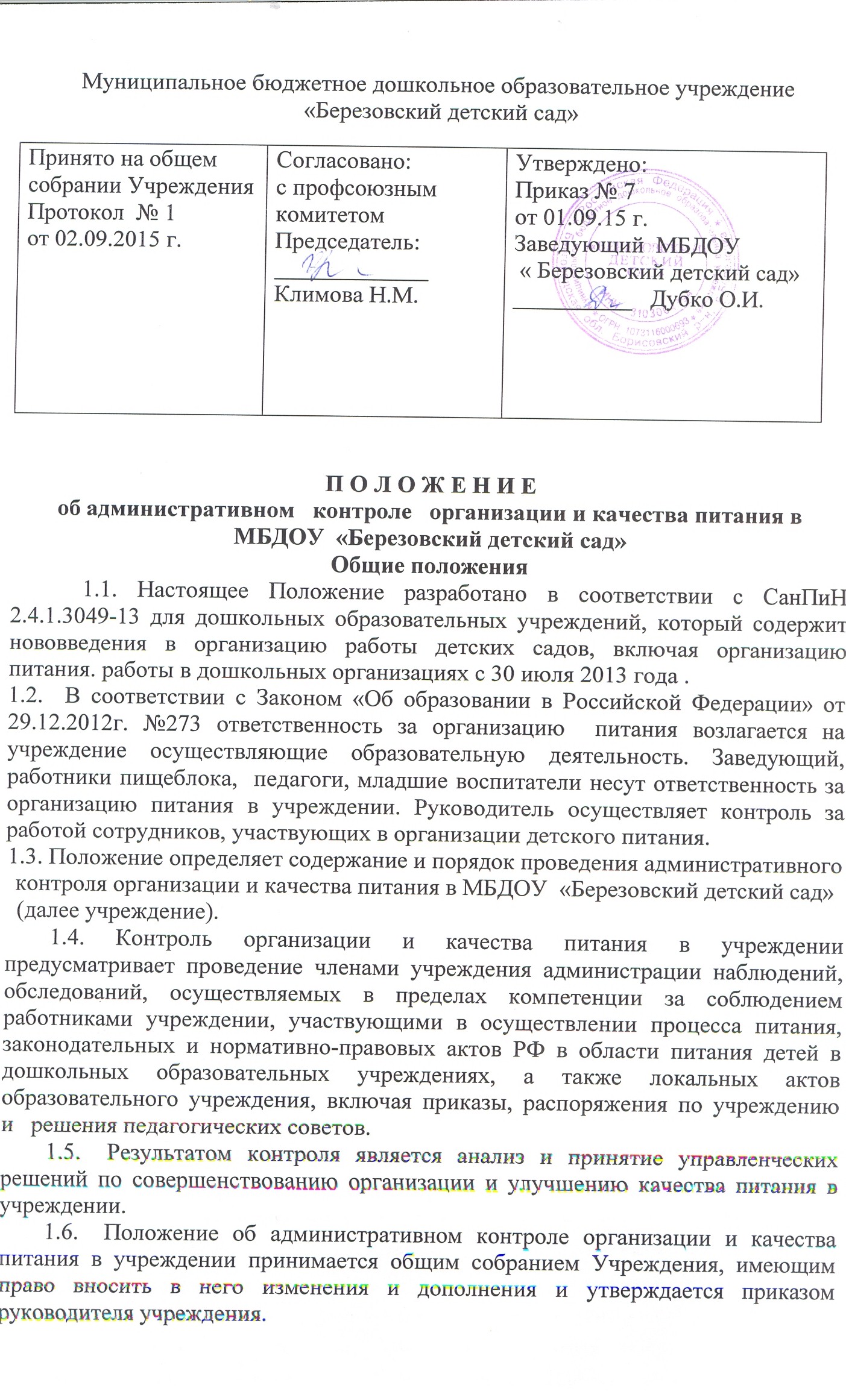 2. Цель и основные задачи контроля2.1. Цель контроля: оптимизация и координация деятельности всех служб для обеспечения качества питания в учреждении, осуществляемая через следующие задачи:   -   контроль     по   исполнению   нормативно - технических   и   методических   документов санитарного законодательства РФ;   - выявление нарушений и неисполнений приказов и иных нормативно-правовых актов учреждения в части организации и обеспечения качественного питания в учреждении;   -   анализ причин, лежащих в основе нарушений и принятие мер по их предупреждению;   -   анализ     и   оценки   уровня   профессионализма     лиц,   участвующих   в   обеспечении качественного питания, по результатам их практической деятельности;   -   анализ   результатов   реализации   приказов и иных нормативно-правовых актов учреждении,       оценка их эффективности;   - выявление положительного опыта в организации качественного питания, с последующей разработкой предложений по его распространению;   -   оказание методической помощи всем участникам организации процесса питания в учреждения;   -   совершенствования механизма организации и улучшения качества питания в учреждении.Организационные методы, виды и формы контроля3.1.    Контроль осуществляется с использованием следующих методов:     - изучение документации;     - обследование объекта;     - наблюдение за организацией производственного процесса и процесса питания в группах;     - беседа с персоналом;     - ревизия;     - инструментальный метод (с использованием контрольно-измерительных приборов)       и иных правомерных методов, способствующих достижению цели контроля.3.2. Контроль осуществляется в виде плановых или оперативных проверок.3.3. Плановые проверки осуществляются в соответствии с утвержденным заведующей       учреждения планом - графиком   на   учебный   год. План - график   административного   контроля   за организацией   и   качеством   питания   в   учреждении   разрабатывается   с учетом Программы производственного   контроля   за   соблюдением   санитарных   правил и   выполнением санитарно - противоэпидемиологических (профилактических) мероприятий.3.4.    Нормирование и тематика контроля находятся в компетенции заведующей учреждения.3.5.    Оперативные проверки проводятся с целью получения информации о ходе и результатах организации питания в МБДОУ. Результаты оперативного контроля требуют оперативного выполнения предложений и замечаний, которые сделаны проверяющим в ходе изучения вопроса проверяющим.3.6.    По совокупности вопросов, подлежащих проверке, контроль по организации питания в учреждении проводится в виде тематической проверки.Основные правила4.1.      Административный контроль организации и качества питания осуществляется заведующим учреждения, в рамках полномочий, согласно утвержденному плану контроля, или в соответствии с приказом заведующего по учреждению.4.2.      Для осуществления некоторых видов контроля могут быть организованы специальные комиссии, состав и полномочия которых определяются и утверждаются приказом заведующей учреждении. К участию в работе комиссий, в качестве наблюдателей, могут привлекаться члены Управляющего совета, родительского комитета. Участие членов профсоюзного комитета в учреждении работе комиссий является обязательным.4.3.      Лица, осуществляющие контроль на пищеблоке должны быть здоровыми, прошедшие медицинский осмотр в соответствии с действующими приказами и инструкциями. Ответственность за выполнение настоящего пункта Положения возлагается на медицинскую сестру учреждения.4.4.      Основаниями для проведения контроля являются:     -   план-график;                             -   приказ по учреждению;     -   обращение   родителей   (законных   представителей)   и сотрудников учреждения, по поводу нарушения.4.5.   Контролирующие лица имеют право запрашивать необходимую информацию, изучать документацию, относящуюся к вопросу питания заранее.4.6.      При обнаружении в ходе контроля нарушений законодательства РФ в части организации питания дошкольников, о них сообщается заведующей учреждения.5.Содержание и распределение вопросов контроля5.1.   Содержание контроля определяется следующими вопросами:     -   контроль за рационом и режимом питания;     -   контроль за выполнением нормативов по питанию;     -   контроль   документации   по   вопросам  санитарии,   гигиены, технологии производства,         результатам бракеража, ежедневных медицинских осмотров работников пищеблока;     -   контроль сроков годности и условий хранения продуктов;     -   контроль технологии приготовления пищи;   -   контроль поточности технологических процессов;     -   контроль готовой продукции;     -   контроль санитарно-технического состояния пищеблока;     -   контроль     за     санитарным   содержанием   и     санитарной   обработкой     предметов         производственного окружения;     -   контроль   за   состоянием   здоровья,   соблюдением правил личной гигиены персонала,         гигиеническими знаниями и навыками персонала пищеблока;     -   контроль за приемом пищи детьми;     - контроль бухгалтерской документации;     -   контроль выполнения муниципальных контрактов на поставку продуктов питания.6. Документация6.1  - примерное 10-дневное цикличное меню;     - технологические карты;     - журнал входного контроля пищевых продуктов, производственного сырья и контроля         документов, подтверждающих качество и безопасность пищевых продуктов;     - журнал регистрации температурно-влажностного режима в складских помещениях и холодильных шкафах;     - ведомость анализа используемого набора продуктов за месяц;     - журнал регистрации бракеража готовых блюд;     -  журнал С-витаминизации пищи;     - журнал контроля состояния здоровья персонала пищеблока;     - медицинские книжки персонала (единого образца);     - журнал регистрации результатов лабораторно-инструментального контроля, проводимого лабораторией Роспотребнадзора6.4.    Документация бухгалтерии по организации питания, подлежащая контролю   - накопительная ведомость;     - акты снятия остатков продуктов питания;     - контракты на поставку продуктов питания.                      Приложение к приказу № 7 от 01.09.2015 годаПлан-графикконтроля  организации питания в МБДОУ «Березовский детский сад»№Объект контроляОтветственный ПериодичностьЗаведующий Ежедневно1Бракераж готовой продукцииБракеражная комиссияЕжедневно 2Соблюдение товарного соседства, сроков  хранения и своевременного использования скоропортящихся продуктовЗаведующий1  раз в 3 мес.3Оптимальный  температурным режимом хранения продуктов в холодильникахЗаведующий Ежедневно 4Снятие остатков продуктов питания в кладовойЗаведующий1 раз в месяц5Соблюдение правил и требований транспортировкипродуктовЗаведующийповарПри поступлении продуктов6Контроль пересечения потоков сырой и готовой продукции, чистой и грязной посуды, инвентаря и тарыЗаведующийЕжедневноЗакладка  блюдЗаведующая 2 раза в месяц7Выполнение технологических требований приготовления пищиЗаведующийЕжедневно8Маркировка посуды, оборудования, уборочного инвентаряЗаведующий   Постоянно9Норма выхода блюд ( вес, объем)Заведующий 2 раза в мес. 9Норма выхода блюд ( вес, объем)Бракеражная комиссия2 раза в месяц10Санитарное состояние пищеблока,  кладовых.10Санитарное состояние пищеблока,  кладовых.ЗаведующийПериодически 10Санитарное состояние пищеблока,  кладовых.11Соблюдение графика генеральных уборок на пищеблоке, в кладовой.ЗаведующийЕжедневно, по графику 12Контроль за отбором и хранением суточных пробЗаведующийЕжедневно16Калорийность пищевого рационаЗаведующийЕжедневно17Соблюдениеправил личной гигиены сотрудникамиЗаведующий    Ежедневно 18Соблюдениеграфика режима питания ЗаведующийЕжедневно 19Организация питьевого режимаЗаведующийЕжедневно 20 Качество  и безопасностьготовой продукции и сырья при поступлении в детский садЗаведующийПри поступлении продуктов21Выполнение норматива затрат на питаниеЗаведующий Бухгалтер   Постоянно 22Выполнение нормативно-правовой база по организации питанияЗаведующийПостоянно 23Анализ документации ответственного за питание Заведующий1 раз в квартал24Хранение ииспользование  дезинфицирующих средств. Наличие инструкций по применениюЗаведующийЕжедневно 25Исполнение  предписаний, замечаний, нарушенийЗаведующий       Регулярно 27Заявка продуктов питанияМ/сестра завхоз       Ежедневно 28Организация питания в учебно-воспитательном процессе- организация приема пищи в группах;- соблюдение режима питания (создание условий, соответствие возрастным и гигиеническим требованиям)- соблюдение гигиенических требованийЗаведующий 1 раз в неделю28Организация питания в учебно-воспитательном процессе- организация приема пищи в группах;- соблюдение режима питания (создание условий, соответствие возрастным и гигиеническим требованиям)- соблюдение гигиенических требованийЗаведующий 1 раз в неделю28Организация питания в учебно-воспитательном процессе- организация приема пищи в группах;- соблюдение режима питания (создание условий, соответствие возрастным и гигиеническим требованиям)- соблюдение гигиенических требованийЗаведующий 1 раз в неделю29Технология мытья  посудыЗаведующий Периодически 30Своевременность смены спец. одеждыЗаведующий ежедневно31Наличие достаточного количества и состояния кухонной посуды и инвентаряЗаведующийпостоянно 